上海建桥学院课程教学进度计划表一、基本信息二、课程教学进度三、评价方式以及在总评成绩中的比例备注：教学内容不宜简单地填写第几章、第几节，应就教学内容本身做简单明了的概括；教学方式为讲课、实验、讨论课、习题课、参观、边讲边练、汇报、考核等；评价方式为期末考试“1”及过程考核“X”，其中“1”为教学大纲中规定的形式；“X”可由任课教师或课程组自行确定（同一门课程多位教师任课的须由课程组统一X的方式及比例）。包括纸笔测验、课堂展示、阶段论文、调查（分析）报告、综合报告、读书笔记、小实验、小制作、小程序、小设计等，在表中相应的位置填入“1”和“X”的方式及成绩占比。任课教师：            系主任审核：   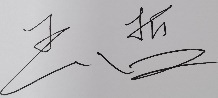 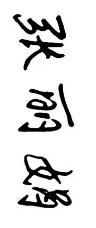 日期：2021年3月课程代码2028066课程名称跟我游世界备注课程学分2总学时32授课教师王哲教师邮箱20097@gench.edu.cn上课班级全校上课教室三教203答疑时间周二16：30-17：30  外国语学院208办公室周二16：30-17：30  外国语学院208办公室周二16：30-17：30  外国语学院208办公室主要网站游世界官网http://www.youshijie.com/游世界官网http://www.youshijie.com/游世界官网http://www.youshijie.com/参考资料《世界著名旅游景点赏析》，魏向东著， 苏州大学出版社， 2012版世界旅游组织https://www.unwto.org/世界旅游官网https://world-tourism.org/《世界著名旅游景点赏析》，魏向东著， 苏州大学出版社， 2012版世界旅游组织https://www.unwto.org/世界旅游官网https://world-tourism.org/《世界著名旅游景点赏析》，魏向东著， 苏州大学出版社， 2012版世界旅游组织https://www.unwto.org/世界旅游官网https://world-tourism.org/周次教学内容教学方式作业1任务一：课程介绍及行前说明讲授案例分析完成境外旅游行程设计预习新马泰之旅2任务二：新马泰之旅Task-based Method任务型教学方法完成新马泰其中之一国家PPT制作预习世界三大宗教基本情况3任务三：世界宗教之旅Task-based Method任务型教学方法完成世界三大宗教之一PPT制作预习法国国家基本概况4任务四：法国浪漫之旅Task-based Method任务型教学方法完成法国最感兴趣方面的PPT制作预习意大利国家基本概况5任务五：意大利之旅Task-based Method任务型教学方法完成意大利最感兴趣方面的PPT制作预习英国国家基本概况6任务六：游走不列颠Task-based Method任务型教学方法完成英国最感兴趣方面的PPT制作预习西班牙国家基本概况7任务七：西班牙之旅Task-based Method任务型教学方法完成西班牙最感兴趣方面的PPT制作预习欧洲建筑基本特征8任务八：欧洲建筑之旅Task-based Method任务型教学方法完成欧洲建筑最感兴趣方面的PPT制作预习希腊基本概况9任务九：希腊之旅Task-based Method任务型教学方法完成希腊最感兴趣方面的PPT制作预习埃及国家基本概况10任务十：埃及神秘之旅Task-based Method任务型教学方法完成埃及最感兴趣方面的PPT制作预习美国国家基本概况11任务十一：美国之旅Task-based Method任务型教学方法完成美国最感兴趣方面的PPT制作预习澳新国家基本概况12任务十二：澳新之旅Task-based Method任务型教学方法完成澳新最感兴趣方面的PPT制作预习西方传统节日13任务十三：西方传统节日之旅Task-based Method任务型教学方法完成你最感兴趣西方传统节日的PPT制作预习西方酒文化14任务十四：西方酒文化之旅Task-based Method任务型教学方法期末复习准备15期末复习答疑期末复习16随堂期末考试闭卷（笔试）总评构成（1+X）评价方式占比1口试50%X1课堂展示20&X2小组项目报告20%X3口头报告10%